ҠАРАР                                        №6                                 ПОСТАНОВЛЕНИЕ                        06 февраль 2024йыл                                                          06 февраля 2024годОб утверждении плана  мероприятий по профилактике терроризма , межнациональных конфликтов и экстремизма в сельском поселении Кусеевский сельсовет   муниципального района Баймакский район Республики Башкортостан на 2024 год.В соответствии с Федеральным законом от 25.07.2002 № 114-ФЗ 
«О противодействии экстремистской деятельности»,  пп. 7.1 и 7.2 ч. 1 ст. 14 Федерального закона от 06.10.2003 № 131-ФЗ «Об общих принципах организации местного самоуправления в Российской Федерации», Уставом  сельского поселения Кусеевский сельсовет МР Баймакский район РБ, администрация  сельского поселения                                   ПОСТАНОВЛЯЕТ:	1. Утвердить план основных мероприятий по профилактике терроризма, экстремизма и межнациональных конфликтов в   сельском поселении Кусеевский сельсовет муниципального района Баймакский район Республики Башкортостан на 2024 год.  (Приложение).2. Опубликовать настоящее постановление в Информационном стенде в здании администрации сельского поселения Кусеевский сельсовет, разместить в сети Интернет на официальном сайте сельского поселения Кусеевский сельсовет муниципального района Баймакский район РБ.           Глава   сельского поселения           Кусеевский сельсовет                                             Абсалямов М.Р.                                                           Утвержден постановлением администрации сельскогопоселения Кусеевский сельсовет муниципального района Баймакский район Республики Башкортостанот 06.02. 2024 года № 6ПЛАНмероприятий по профилактике терроризма, экстремизма и межнациональных конфликтов в сельском поселении Кусеевский сельсовет муниципального района Баймакский район Республики Башкортостан на 2024 год.1. Цели и задачи Плана мероприятий:Основная цель - регулирование политических,  социально-экономических и иных процессов в 
сельском поселении Кусеевский сельсовет, оказывающих влияние на ситуацию в области
противодействия терроризму, укрепление толерантной среды на основе
ценностей многонационального российского общества, принципов
соблюдения прав и свобод человека.План мероприятий призван укрепить меры:по профилактике терроризма;по устранению причин и условий, способствующих его проявлению;по обеспечению защищенности объектов от возможных террористических посягательств;по минимизации и ликвидации последствий террористических актов;-	по систематизации методов долгосрочного процесса формирования толерантного сознания и поведения жителей поселения.Основными задачами реализации Плана мероприятий являются:Координация деятельности органов местного самоуправления  сельского поселения Кусеевский сельсовет по профилактике терроризма, экстремизма.Выявление и преодоление негативных тенденций, тормозящих устойчивое социальное и культурное развитие поселения и находящих свое проявление в фактах:межэтнической и межконфессиональной враждебности и нетерпимости;насилия на межэтнической основе;распространения негативных этнических и конфессиональных стереотипов;политического экстремизма на националистической почве.3.	Формирование в поселении позитивных ценностей и установок на
уважение, принятие и понимание богатого многообразия культур народов, их
традиций и этнических ценностей посредством:воспитания культуры толерантности,  межнационального и межконфессионального  согласия;достижения необходимого уровня правовой культуры граждан как основы сознания и поведения;- формирования мировоззрения и духовно-нравственной атмосферы взаимоуважения, основанных на принципах уважения прав и свобод человека, стремления к межэтническому миру и согласию, готовности к диалогу;- общественного осуждения на основе действующего законодательства любых проявлений дискриминации, насилия, расизма и экстремизма на национальной и конфессиональной почве.2.	Методы достижения целей и решения задач:Осуществление комплекса плановых мероприятий должно проводиться по следующим основным направлениям:1)	совершенствование нормативной базы и правоприменительной
практики в сфере профилактики терроризма и экстремизма, межэтнических и
межконфессиональных отношений;2)	выработка и реализация мер раннего предупреждения
террористической угрозы в поселении, межэтнической напряженности,
проявлений национальной нетерпимости и насилия, профилактика
терроризма и экстремизма, межнациональных (межэтнических) конфликтов;3)	повышение эффективности механизмов реализации миграционной
политики в поселении.	3. Сроки и этапы реализации Плана мероприятий.План мероприятий имеет межведомственный комплексный характер и 
рассчитан на поэтапную реализацию в течение 2024 года:
I этап (2024 год) - разработка методологических основ профилактики терроризма, гармонизации межкультурных отношений, профилактики проявлений ксенофобии и экстремизма, воспитания культуры мира, формирования толерантного сознания и поведения; широкое информирование жителей  сельского поселения Кусеевский сельсовет о целях, задачах и содержании Плана мероприятий через информационные стенды; привлечение внимания к целям, задачам и содержанию Плана мероприятий работников образовательных учреждений и учреждений культуры, общественных организаций и объединений, некоммерческих организаций; проведение запланированных мероприятий.
II этап (2024 год.) - реализация системы мероприятий, направленных на профилактику терроризма и экстремизма, формирование толерантной среды в сферах, связанных с межэтническими, межкультурными и межконфессиональными взаимодействиями в районе; мониторинг действующих механизмов профилактики терроризма, этнического экстремизма,ксенофобии и межнациональных конфликтов; обобщение достигнутого опыта и оценка результатов реализации Плана мероприятий.4.Основные условия и направления реализации Плана
мероприятий:Важнейшим условием успешного выполнения Плана мероприятий является взаимодействие органов местного самоуправления  сельского  поселения Кусеевский сельсовет, образовательных учреждений и учреждений культуры, общественных организаций и объединений, некоммерческих организаций, органов государственной власти.Объединение усилий органов власти, общественных организаций и движений, участие структур гражданского общества в осуществлении Плана мероприятий необходимы для эффективной борьбы с проявлениями терроризма,  экстремизма, ксенофобии и межнациональных конфликтов.5.Система плановых мероприятийРаздел 1. Мероприятия организационного характера:Раздел 2. Профилактика  терроризмаРаздел 3. Профилактика межнациональных (межэтнических) конфликтовБАШҠОРТОСТАН  РЕСПУБЛИКАһЫБАЙМАҠ  РАЙОНЫМУНИЦИПАЛЬ РАЙОНЫНЫНКҮСЕЙ  АУЫЛ  СОВЕТЫАУЫЛ  БИЛӘМӘһЕ ХАКИМИӘТЕ                                    453644,Күсей ауылы,Батыр Вәлид урамы, 1тел.: 8(34751)  4-48-32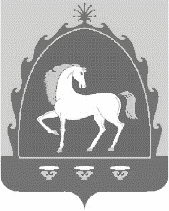 РЕСПУБЛИКА БАШКОРТОСТАН АДМИНИСТРАЦИЯ СЕЛЬСКОГОПОСЕЛЕНИЯ КУСЕЕВСКИЙСЕЛЬСОВЕТ МУНИЦИПАЛЬНОГОРАЙОНА БАЙМАКСКИЙ РАЙОН453644,  с.Кусеево, улица Батыра Валида, 1тел.: 8(34751) 4-48-32№ п/пСодержание мероприятийИсполнителиСрок исполнения1.Определение       приоритетных социально-демографических групп     молодежи     (младшая, средняя, старшая, учащаяся, или работающая молодежь и т.д.), на территории       муниципального образования, т.к. они являются уязвимой         средой         для проникновения                 идей экстремизма;определение      состояния экстремистских   настроений   в приоритетных              группах молодежи;определение      состояния миграционных     потоков     на территории      муниципального образования;- составление базы данных.   Администрацияпоселения; руководители образовательныхучреждений;  ОВД Баймакского района МВД Россиидо 01.09.20242.Корректировка    базы    данных граждан,     проживающих     на территории      муниципального образования:- лиц,   преступивших   закон, стоящих       на       учете       в правоохранительных органах;-	неблагополучных семей;-	лиц,   прибывших   из   мест лишения свободы;-	иностранных граждан;- мигрантовАдминистрация поселения;ОВД Баймакского района МВД Россиив течение года№ п/пСодержание мероприятийИсполнителиСрок исполнения1.Провести сходы с гражданами по самоохране жилых домов и обучению действиям в случае пожара, обнаружения взрывных устройствАдминистрация поселения, ОВД Баймакского района МВД Россииавгуст- сентябрь 2024 г.№№Содержание мероприятийИсполнителиСрок исполнения1Оказание содействия официально зарегистрированным общественным и религиозным организациям в реализации культурно-просветительских программ, социально-ориентированной деятельности, в подготовке и проведении совместных мероприятий, направленных на развитие межнационального  межконфессионального диалога и сотрудничестваАдминистрация поселения, руководители образовательных, культурных учрежденийПостоянно по мере необходимости2Оказание содействия общественным организациям в деятельности, направленной на привлечение широких слоев общественности  сельского поселения Кусеевский сельсовет к участию в мероприятиях, посвященных изучению истории культуры и национальных традиций некоренных национальностей, проживающих на территории поселенияруководители образовательных, культурных учрежденийМай -август 2024 г. ежегодное культурно-массовые мероприятия 3Обеспечение  контроля за эксплуатацией и содержанием жилищного фонда. Осуществление инвентаризации пустующих строений, реконструируемых жилых домов, принятие мер по исключению возможности проникновения и проживания в них иностранных гражданАдминистрация СП Кусеевский сельсоветОВД Баймакского района МВД России (по согласованию).постоянно4Проведение профилактических мероприятий с учащимися школ  с учетом исторических, национальных, религиозных, культурных и морально-нравственных традиций народовОбщеобразовательные учереждения (по согласованию)В течение года5Оказание содействия средствам массовой информации в освещении событий этнокультурного характера на территории поселенияГлава администрациипостоянно